Муниципальное автономное дошкольное образовательное учреждение«Детский сад № 100 «Вербушка»Конспект коррекционно-развивающего занятиядля детей с тяжелыми нарушениями речи 6 – 7 лет«Путешествие в Звукогородок»(подготовительная к школе группа)Подкидышева Дарья Вячеславовна, учитель-логопедВологда, 2024Тема: «Путешествие в Звукогородок» (дифференциация звуков [С], [Ш])Возрастная группа: подготовительная к школе (6-7 лет)Образовательная область: речевое развитие, интеграция с социально-коммуникативным и физическим развитием.Цель: создание условий для развития правильного звукопроизношения, автоматизации и дифференциации звуков [С] и [Ш] у детей 6-7 лет с тяжелыми нарушениями речи.Задачи:Коррекционно-образовательные:закрепить навык правильного произношения звуков [С] и [Ш]; упражнять в дифференциации звуков [С] и [Ш];Коррекционно-развивающие:содействовать развитию артикуляционной моторики;способствовать развитию слухового внимания, фонематического слуха и восприятия;развивать внимание, память, мышление, мелкую моторику;Воспитательные:создать условия для воспитания у дошкольников: коммуникативных навыков, доброжелательного отношения друг к другу;самоконтроля и способности к переключению;Методы и приемы:словесные (беседа, активизирующие вопросы к детям);наглядные (рассматривание картинок, показ действий)практические (артикуляционная гимнастика, пальчиковая гимнастика, дидактические игры и упражнения, работа на карточке)Материалы и оборудование: аудиоколонка, проектор, экран, 3 мольберта, мяч, маркеры пространства для обозначения улиц;аудиозапись звуков (шум ветра, пение птиц, шелест листвы, шум дождя, журчание воды, городской шум), презентация интерактивной игры «Поймай звук», звуковая схема, схемы-домики для дифференциации звуков; на каждого ребенка: карандаши, мячи су-ждок, зеркала, карточки с заданиями на дифференциацию звуков [С] и [Ш], картинки с объектами для дифференциации звуков [С] и [Ш].Формы организации детей на занятии: фронтальная, индивидуальная, подгрупповая.Технологии: информационно-коммуникационные (интерактивная игра)Ход ООД:1. Введение в ситуацию.Дидактическая задача: мотивировать детей на включение в игровую деятельностьОрганизационный момент. Воспитатель собирает детей около себя. Здравствуйте, ребята! Сегодня в вашей группе светло и весело! А весело от ваших светлых улыбок, ведь каждая улыбка — это маленькое солнышко, от которого становится тепло и уютно. За окном холодная погода, а так хочется тепла.  Давайте подарим друг другу улыбку (игра «Подари улыбку»)Активизирующая беседа:-      Ребята, вы любите путешествовать? А где вы бывали? (дети рассказывают).А кто-нибудь из вас бывал в Звукогородке? Как вы думаете, кто может жить в этом городе? (звуки)Постановка детской цели:Да, действительно, в этом необычном городе живут звуки. Но вот беда, их друзья звуки [С], [Ш] потерялись. И жители просят помочь им найти эти звуки и заселить их в свои домики.Ребята, вы хотите помочь жителям Звукогородка? А сможете? А что нам нужно сделать? (отправится в Звукогородок и помочь найти звуки)Тогда отправляемся в путь – в Звукогородок!А, на чем можно туда отправиться? (на машине, на самолете, на корабле, на поезде)Ребята, Звукогородок - это необычный город. На обычном транспорте туда не добраться. Может какой-нибудь сказочный транспорт нам подойдет?Тогда на чем можно туда попасть? (воздушный шар, ковер-самолет)Основная часть.Дидактические задачи:Актуализировать знания о звуках речи;Закрепить навык правильного произнесения звуков [С] и [Ш]; упражнять в дифференциации звуков [С] и [Ш]Способствовать развитию слухового внимания, фонематического слуха и восприятия; внимания, памяти, мышления, мелкой моторики.Упражнение на развитие слухового внимания с элементами психогимнастики:А давайте попробуем добраться туда на воздушном шаре (или вариант предложенный детьми). Закройте, пожалуйста, глаза.Пригласить  детей встать в круг (можно присесть). Представьте, что мы летим на воздушном шаре (ковре-самолете…) сквозь облака. Что вы видите? (видим леса, поля, города) Включить запись звуков (упражнение на слуховое внимание)А теперь прислушайтесь, что вы слышите? (журчание реки, ветер, шум дождя, голоса птиц, и т.д) Вот мы и в Звукогородке! Вы готовы отправиться на поиски звуков?Жители Звукогородка прислали нам маршрут с обозначением улиц, где можно поискать звуки и чтобы мы не заблудились.Посмотрите, на какую первую улицу нам нужно попасть?Поищите улицу с таким же обозначением.Пришли на первую улицу «Звучащую»Вот улица «Звучащая», на ней можно услышать разные звуки. Артикуляционная гимнастика:Ребята, к любому ответственному делу важно хорошо подготовиться. Я знаю, что каждое утро в детском саду вы делаете утреннюю гимнастику. Это правда? (да)Я какую зарядку можно сделать, чтобы правильно и красиво говорить звуки? (гимнастику для язычка). Присаживайтесь на стулья, возьмите зеркала (комплекс артикуляционной гимнастики) *Упражнение «Блинчик»Утром рано мы встаем Вкусные блины печемПосмотри, какой красивый Блинчик получается»*Упражнение «Заборчик»Из зубов заборчик стройРовный, белый, не косойГубки широко отройЧтоб заборчик видеть свой*Упражнение «Киска сердится»Выгляни в окошечкоТам увидишь кошечкуКошка спинку выгнулаЗашипела, прыгнула…*Упражнение «Чистим зубки»Мягкой щеточкой с утраЗубки чистит детвораБудут зубки сильныеБелые, красивые!*Упражнение «Чашечка»Язычок наш поумнелЧашку сделать он сумелМожно чай туда налитьИ с конфетами попитьМолодцы! Все упражнения выполняли ловко и правильно. Вот мы и готовы отправиться на поиски звуков.Упражнение на развитие фонематического слуха: Послушайте внимательно (произносит звук [С]) На что похож этот звук?Послушайте (произносит звук [Ш]) На что похож этот звук?Артикуляция звуков [С], [Ш]:Давайте произнесем звук [С] вместе. Губы растягиваем, улыбнемся, покажем зубки, язычок внизу, дуем на язычок. Проверьте, ветерок холодный. Молодцы!А теперь, давайте произнесем звук [Ш] вместе. Губы вытягиваем, зубы заборчиком, язычок «чашечкой», за верхними зубами, дуем на язычок. Ветерок теплый, проверьте. Молодцы!Упражнение на дифференциацию звуков:Давайте попробуем найти звуки на этой схеме (схема вывешивается на мольберт). Как вы думаете, какая картинка показывает звук [С] (улыбка), звук [Ш] (круг) А теперь давайте попробуем озвучить эту схему (дети совместно с педагогом выполняют задание)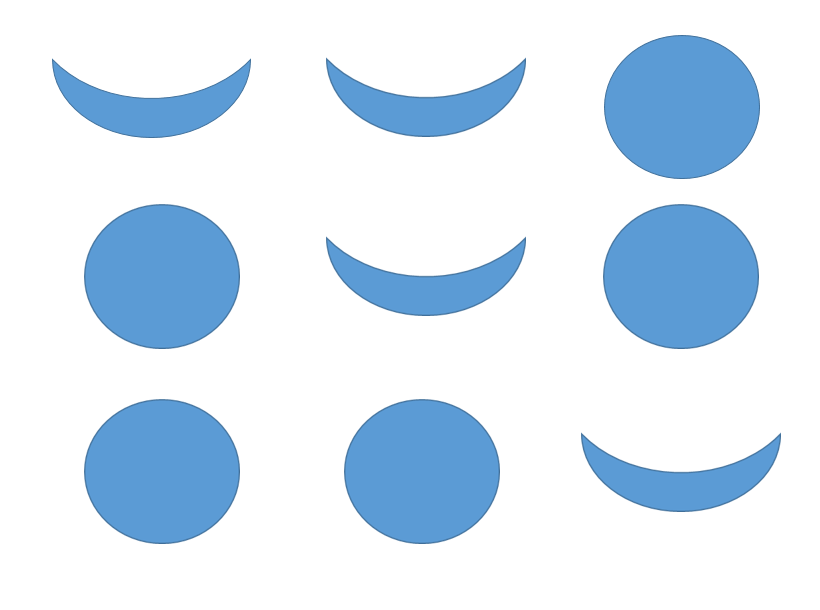 Молодцы, у вас все получилось! получилось услышать звуки [c] [ш]Отправляемся дальше? Смотрите на маршрут. Какая следующая улица? Это улица «Охотников». Упражнение на развитие фонематического слуха:Попробуем поймать звуки [C] и [Ш]. Вставайте в круг. Я буду называть звуки. Как только услышите звук [С], ловите его - хлопните перед собой, а если услышите звук «Ш» - хлопните над головой» (С, С, Ш, Ш, Ш, С, С, С, Ш и т.д) Молодцы! Усложним задачу? Я буду произносить слоги, а вы продолжайте ловить звуки, если в слоге есть звук [С] – ловите его перед собой, а ели звук [Ш] – то над головой (ша, су, шу, шо, со,су,сы,ши и т. п.)А сейчас задание еще раз усложнится, нужно поймать звуки в словах (Интерактивная  - игра «Поймай звук»)Давайте посмотрим на экран, нужно найти предметы в названии которых  встречается звук С и назвать их, если вы ответите неправильно, картинка исчезнет.(дети называют, а педагог проверяет)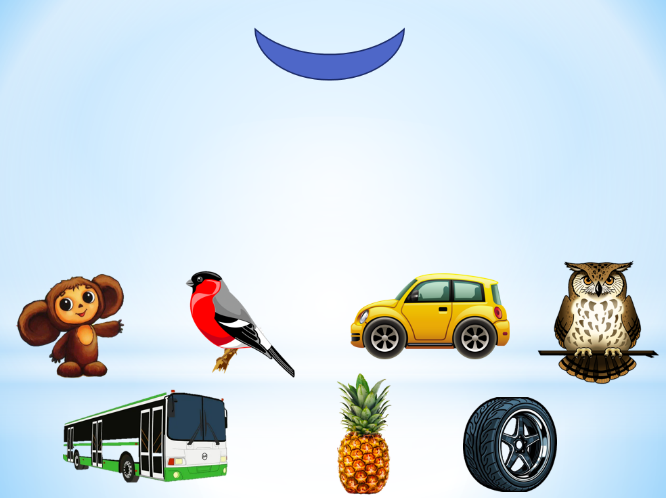 А теперь нужно найти предметы в названии которых  встречается звук Ш,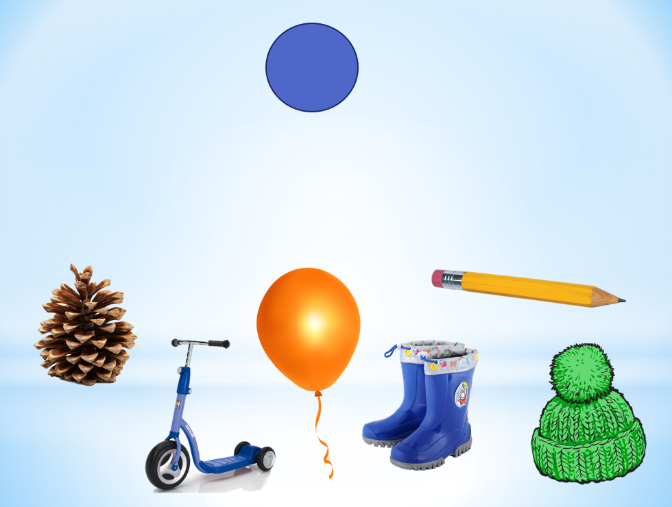 Молодцы ребята! Было трудно, но вы справились и смогли поймать звуки.Упражнение на дифференциацию и автоматизацию звуков:Отправляемся дальше! Следующая улица на нашем пути «Повторялкино»  Предлагаю поиграть в игру «Повтори, не ошибись». Я буду произносить цепочку слогов, а вы внимательно слушайте, запоминайте и повторяйте за мной. (Детям предлагаются различные слоговые ряды)СА-СА-ША, СА-ША-СА, ША-СА-СА, ША-ША-СА, СА-ША-ШАМолодцы ребята! Как здорово вы справились и не потеряли звуки в слогах!Отправляемся дальше, следующая улица «Добавлялкино»Упражнение на развитие умения анализировать: А сейчас поищем звуки в игре «Скажи наоборот» Я буду называть слог со звуком [С], бросать вам мяч, а вы поменяете звук [С] на [Ш] и вернете мне мяч.      СА_ША, СО_ШО, СЫ_ШИ, СУ_ШУ, СЭ ШЭУпражнение на автоматизацию звуков [С] и [Ш]:Вы любите говорить чистоговорки? Но, к сожалению, окончание чистоговорки потерялось. Я начну, а вы мне помогайте – чистоговорки продолжайте, Ша – ша - ша мама моет… (малыша)Са – са –са распушила хвост … (лиса)Шу – шу - шу другу я письмо… (пишу)Су – Су - Су кошка любит … (колбасу)Шо – шо - шо летом очень … (хорошо)Со-Со-Со спустило … (колесо) Молодцы! Думаю, из вас могут получиться настоящие поэты. Отправляемся дальше? Следующая улица, которая встречается на нашем пути «Обводилкино»Физминутка. Упражнение на развитие мелкой моторики.Для того, чтобы выполнить следующее задание, разомнем наши пальчики. Повторяйте движения за мной (Массаж ладоней массажными мячами су - джок)Я мячом круги катаю,Взад-вперёд его гоняю.Им поглажу я ладошку,Будто я сметаю крошку.И сожму его немножко,Как сжимает лапку кошка.Каждым пальчиком прижмуИ другой рукой начну.А теперь последний трюк- Мяч летает между рукУпражнения на развитие внимания и дифференциацию звуков:Присаживайтесь. Ребята, перед вами карточки с картинками, картинки в которых слышится звук [С] обведите в кружок, а картинки, в которых слышится звук [Ш] зачеркните.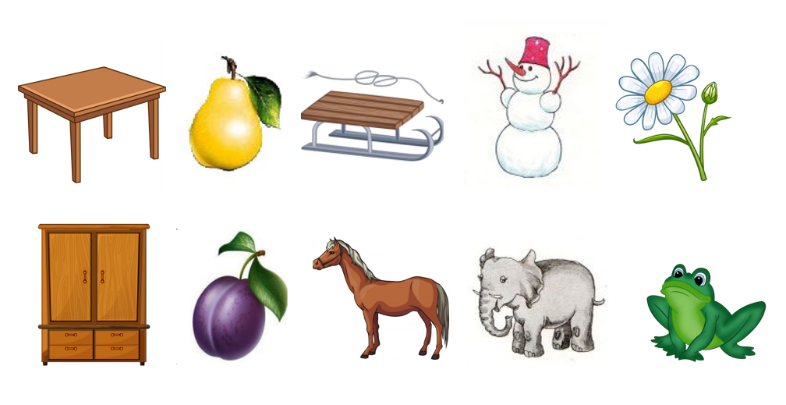 Давайте проверим. Поменяйтесь карточкамиМолодцы ребята! Отправляемся дальше.Ну вот мы и добрались до последней улицы «Разделялкина» Помните, кто просил о помощи? (звуки) Что у них случилось? (звуки [С], [Ш] потеряли свои домики)Давайте поможем разделить их и найдем каждому свой домик. Смотрите, есть два домика, как вы думаете, в каком домике должны жить картинки название которых начинается со звука [С] (домик с улыбкой), картинки с звуком [Ш] (домик с кругом).Деление на команды (по карточкам)Возьмите по одной картинке и найдите своей картинке нужный домик.А теперь команды поменяйтесь местами и проверьте, правильно ли все картинки нашли свои домики. (Дети выполняют задание, взаимопроверка после выполнения: Почему вы разместили эту картинку в домик с улыбкой? И т.д.)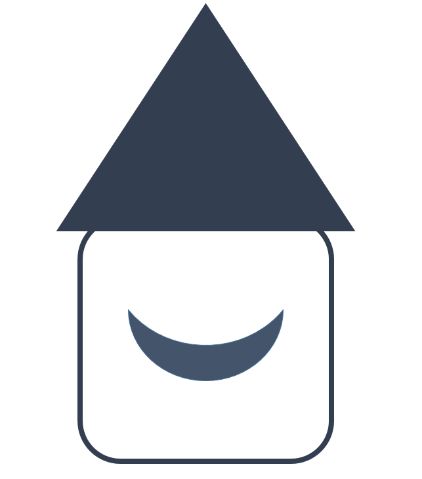 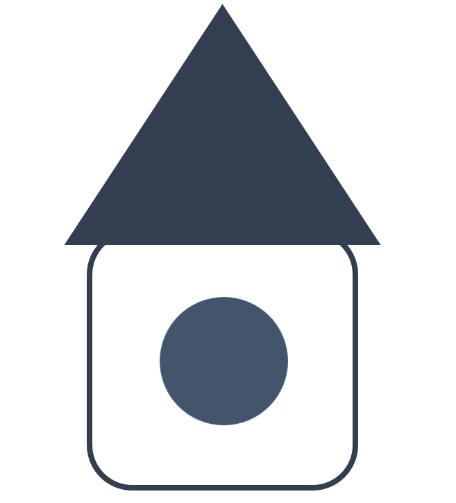 - Молодцы ребята! Вы справились и помогли жителям города найти звуки [С], [Ш] и заселить их в свои дома!3. Заключительная часть. Рефлексия.А теперь нам с вами пора возвращаться обратно в детский сад на воздушном шаре (встаем вместе) закрывайте глаза, что вы слышите? (звук ветра, листвы) Вот мы и вернулись.Ребята, где мы сегодня побывали? Кому помогали? Смогли помочь? А почему смогли помочь? (потому что мы много знаем о звуках)Ребята, вам понравилось наше путешествие? Вы большие молодцы, показали свои знания звуков, справились со всеми заданиями, мне очень понравилось у вас в гостях!